Comité TÉCNICOQuincuagésima segunda sesión
Ginebra, 14 a 16 de marzo de 2016BASES DE DATOS DE INFORMACIÓN DE LA UPOVDocumento preparado por la Oficina de la Unión

Descargo de responsabilidad:  el presente documento no constituye
un documento de política u orientación de la UPOVRESUMEN	El presente documento tiene por objeto informar de las novedades que se han producido en relación con la base de datos GENIE, los códigos UPOV y la base de datos PLUTO. 	Se invita al TC a tomar nota de:a)	las novedades que se han producido en relación con los códigos UPOV, según se expone en el párrafo 7;b)	que la Oficina de la Unión elaborará, según consta en el párrafo 8, cuadros de las adiciones y modificaciones de los códigos UPOV, con el fin de que sean verificados por las autoridades competentes, para cada una de las sesiones de los TWP que se celebrarán en 2016;	c)	el resumen de las contribuciones realizadas a la base de datos PLUTO de 2012 a 2015 y sobre la situación actual de los miembros de la Unión en lo que respecta a la aportación de datos, tal como se indica en el Anexo de este documento;	d)	la introducción de una columna adicional en la base de datos PLUTO en la que se indique la última fecha en que se proporcionó la información;	e)	la introducción de una función para la búsqueda de denominaciones utilizando los campos de datos “Denominación” y “Referencia del obtentor”, ya sea de manera individual o combinada, en la página de “Búsqueda por denominación” de la base de datos PLUTO; 	f)	que el CAJ, en su septuagésima segunda sesión, acordó ampliar el mandato y la composición del WG-DST para constituir el WG-DEN;	g)	que el CAJ, en su septuagésima segunda sesión, acordó que el WG-DEN debía considerar las propuestas de ampliación del contenido de la base de datos PLUTO de modo que abarque todas las variedades reconocidas, incluidas las que no han sido registradas o protegidas o ya no lo están; y	h)	la información relativa a los cursos de formación “Aportación de datos a la base de datos PLUTO”, celebrados en Ginebra en septiembre y octubre de 2015, según se expone en los párrafos 29 al 31. 	En el presente documento se utilizan las abreviaturas siguientes:	CAJ:	Comité Administrativo y Jurídico	TC:	Comité Técnico	TWA:	Grupo de Trabajo Técnico sobre Plantas Agrícolas	TWC:	Grupo de Trabajo Técnico sobre Automatización y Programas Informáticos	TWF: 	Grupo de Trabajo Técnico sobre Plantas Frutales	TWO:	Grupo de Trabajo Técnico sobre Plantas Ornamentales y Árboles Forestales	TWP:	Grupos de Trabajo Técnicos	TWV:	Grupo de Trabajo Técnico sobre Hortalizas	WG-DST:	Grupo de Trabajo para la elaboración de un instrumento de la UPOV de búsqueda de similitud a los fines de la denominación de variedades	WG-DEN:	Grupo de Trabajo sobre Denominaciones de Variedades	La estructura del presente documento es la siguiente:RESUMEN	1base de datos GENIE	2SISTEMA DE CÓDIGOS de la UPOV	2Orientación acerca del sistema de códigos de la UPOV	2Novedades en los códigos UPOV	3base de datos PLUTO	3Programa de mejoras de la base de datos PLUTO (“Programa”)	3Prestación de asistencia a quienes aportan datos (sección 2 del Programa)	3Información sobre la última fecha de presentación por parte de quienes aportan datos (sección 2 del Programa)	4Instrumentos de búsqueda	4Búsqueda de denominaciones en el elemento “Referencia del obtentor” de la página de “Búsqueda por denominación”	4Contenido de la base de datos PLUTO	4Datos sobre variedades que ya no figuran en la base de datos PLUTO (datos históricos)	4Otras variedades (datos nuevos)	5Curso de formación sobre la base de datos PLUTO	5ANEXO 	INFORME SOBRE LOS DATOS APORTADOS A LA BASE DE DATOS SOBRE VARIEDADES VEGETALES POR LOS MIEMBROS DE LA UNIÓN Y POR OTROS CONTRIBUYENTES Y ASISTENCIA PARA LA APORTACIÓN DE DATOSbase de datos GENIE	Se recuerda que la base de datos GENIE (http://www.upov.int/genie/es/) ha sido creada con el fin de proporcionar, por ejemplo, información en Internet sobre la situación de la protección (véase el documento C/[sesión]/6); la cooperación en materia de examen (véase el documento C/[sesión]/5); la experiencia práctica en el examen DHE (véase el documento TC/[sesión]/4) y la existencia de directrices de examen de la UPOV (véase el documento TC/[sesión]/2) para distintos GÉNeros y especIEs (de ahí el nombre GENIE), y que también se utiliza para producir los documentos pertinentes del Consejo y del Comité Técnico (TC) relativos a esa información.  Además, la base de datos GENIE constituye el repertorio de códigos UPOV y proporciona información sobre nombres botánicos y nombres comunes alternativos.SISTEMA DE CÓDIGOS de la UPOVOrientación acerca del sistema de códigos de la UPOV	El documento “Orientación acerca del sistema de códigos de la UPOV” está disponible en el sitio Web de la UPOV (véase: http://www.upov.int/genie/es/pdf/upov_code_system.pdf). Novedades en los códigos UPOV	En 2015, se crearon 188 nuevos códigos UPOV y se introdujeron modificaciones en 11 códigos UPOV existentes.  Al final de 2015, la base de datos GENIE contenía 7.992 códigos UPOV. * 	Se incluyen los cambios introducidos en los códigos UPOV que resultan de la modificación de la "Orientación acerca del sistema de códigos de la UPOV" en lo que concierne a los híbridos (véase el documento TC/49/6).	De conformidad con el procedimiento establecido en la Sección 3.3 de la Orientación acerca del sistema de códigos de la UPOV, la Oficina de la Unión elaborará cuadros de las adiciones y modificaciones de los códigos UPOV, con el fin de que sean verificados por las autoridades competentes, para cada una de las sesiones de los TWP que se celebrarán en 2016.	Se invita al TC a tomar nota de:a)	las novedades que se han producido en relación con los códigos UPOV, según se expone en el párrafo 7;  yb)	que la Oficina de la Unión elaborará, según consta en el párrafo 8, cuadros de las adiciones y modificaciones de los códigos UPOV, con el fin de que sean verificados por las autoridades competentes, para cada una de las sesiones de los TWP que se celebrarán en 2016.base de datos PLUTOPrograma de mejoras de la base de datos PLUTO (“Programa”)	El CAJ, en su sexagésima octava sesión, celebrada el 21 de octubre de 2013, examinó el documento CAJ/68/6, “Bases de datos de información de la UPOV”, y aprobó las modificaciones al programa de mejoras de la base de datos PLUTO (“Programa”) tal como se expone en el Anexo II del documento CAJ/68/6, a reserva de determinadas modificaciones adicionales acordadas en esa sesión (véanse los párrafos 23 al 26 del documento CAJ/68/10, “Informe sobre las conclusiones”).	En el Anexo I del documento TC/50/6 “Bases de datos de información de la UPOV” figura el Programa con las modificaciones aprobadas en las sesiones anteriores.	En los párrafos siguientes se ofrece un resumen de las novedades que se han producido en relación con el Programa desde la quincuagésima primera sesión del TC, celebrada en Ginebra del 23 al 25 de marzo de 2015.Prestación de asistencia a quienes aportan datos (sección 2 del Programa)	En el Anexo del presente documento se ofrece un resumen de las contribuciones realizadas a la base de datos PLUTO de 2012 a 2015 y sobre la situación actual de los miembros de la Unión en lo que respecta a la aportación de datos.Información sobre la última fecha de presentación por parte de quienes aportan datos (sección 2 del Programa) 	El TC, en su cuadragésima novena sesión, señaló que, para el corto plazo, la información sobre la última fecha de presentación por parte de quienes aportan datos se ha estado ofreciendo temporalmente en la base de datos PLUTO en forma de documento PDF.  No obstante, a largo plazo se había previsto ofrecer información acerca de la fecha de presentación de datos particulares obtenidos de la base de datos (véase el párrafo 93 del documento TC/49/41, “Informe sobre las conclusiones”).	El TC, en su quincuagésima primera sesión, señaló que antes de finales de marzo de marzo de 2015 se introducirá una columna adicional en la pantalla de búsqueda de la base de datos PLUTO en la que se indique la fecha en que se proporcionó la información (véase el párrafo 187 del documento TC/51/39 “Informe”).	La columna adicional en la que se indique la última fecha en que se proporcionó la información se introdujo en la base de datos PLUTO el 4 de mayo de 2015.Instrumentos de búsqueda	Las cuestiones relativas a la posibilidad de elaborar un instrumento de la UPOV de búsqueda de similitud a los fines de la denominación de variedades se tratan en el documento TC/52/12 “Denominaciones de variedades”.Búsqueda de denominaciones en el elemento “Referencia del obtentor” de la página de “Búsqueda por denominación”	El TC, en su quincuagésima primera sesión, y el CAJ, en su septuagésima primera sesión, celebrada en Ginebra el 26 de marzo de 2015, acordaron que los campos “Denominación” y “Referencia del obtentor” serán susceptibles de búsqueda, ya sea de manera individual o combinada, con los instrumentos de búsqueda de denominaciones de la página de “Búsqueda por denominación” de la base de datos PLUTO (véanse el párrafo 198 del documento TC/51/39 “Informe” y el párrafo 64 del documento CAJ/71/11 “Informe”).	La función de búsqueda tanto en el campo “Denominación” como en el campo “Referencia del obtentor” con los instrumentos de búsqueda de denominaciones de la página de Búsqueda por denominación, ya sea de manera individual o combinada, se introdujo en la base de datos PLUTO el 4 de mayo de 2015.Contenido de la base de datos PLUTO	El Grupo de Trabajo para la elaboración de un instrumento de la UPOV de búsqueda de similitud a los fines de la denominación de variedades (WG-DST), en su segunda reunión, celebrada en Ginebra el 
9 de junio de 2015, acordó recomendar que se considere la conveniencia de evitar la reutilización de denominaciones en todos los casos.  En este sentido, el WG-DST acordó invitar al CAJ a que considere si procede ampliar el contenido de la base de datos PLUTO de modo que abarque todas las variedades reconocidas, incluidas las que no han sido registradas o protegidas o ya no lo están (véase el párrafo 30 del documento UPOV/WG-DST/2/6 “Report”).Datos sobre variedades que ya no figuran en la base de datos PLUTO (datos históricos)	El WG-DST, en su tercera reunión, celebrada en Ginebra el 2 de octubre de 2015, examinó el documento UPOV/WG-DST/3/4 “Content of the PLUTO Database” (contenido de la base de datos PLUTO) y acordó, sujeto a la opinión del CAJ, invitar a los miembros de la Unión a que comprueben si disponen de datos sobre variedades de interés que ya no figuran en la base de datos PLUTO pero que se enviaban anteriormente a esta base de datos (véase el párrafo 19 del documento UPOV/WG-DST/3/6 “Report”.	El WG-DST, en su tercera reunión, convino en que sería útil introducir en la base de datos PLUTO un identificador único de los registros de las variedades, con el fin de que los nuevos datos aportados se añadan a los datos existentes en lugar de sustituirlos.  En ese sentido, el WG-DST acordó invitar al CAJ a que considere la posible introducción de un identificador único para la base de datos PLUTO (véase el párrafo 20 del documento UPOV/WG-DST/3/6 “Report”).	El CAJ, en su septuagésima segunda sesión, celebrada en Ginebra los días 26 y 27 de octubre de 2015, acordó remitir al Grupo de Trabajo sobre Denominaciones de Variedades (WG-DEN) los asuntos relativos a la posible ampliación del contenido de la base de datos PLUTO de modo que abarque todas las variedades reconocidas, incluidas las que no han sido registradas o protegidas o ya no lo están según figura en el párrafo 24 del documento CAJ/72/6 (véase el párrafo 40 del documento CAJ/72/9 “Informe sobre las conclusiones”).Otras variedades (datos nuevos)	El WG-DST, en su tercera reunión, señaló que podía haber datos de interés a los fines de la denominación de variedades pero cuya fuente no fuera adecuada a los efectos de incluirlos en la base de datos PLUTO (véase el párrafo 21 del documento UPOV/WG-DST/3/6 “Report”).	El WG-DST, en su tercera reunión, señaló que sería útil examinar más a fondo la elaboración de una plataforma de búsqueda común que busque en múltiples bases de datos que contienen denominaciones de variedades.  El WG-DST señaló que este planteamiento podría ser menos eficiente que la inclusión de todos los datos en el mismo formato (véase el párrafo 22 del documento UPOV/WG-DST/3/6 “Report”).	El WG-DST, en su tercera reunión, acordó, sujeto a la opinión del CAJ, considerar si los datos nuevos deben incluirse en PLUTO o si deben ser accesibles por medio de una plataforma de búsqueda en bases de datos independientes y convino en que podría ser oportuno invitar a los miembros de la Unión a que propongan datos que querrían incluir (véase el párrafo 23 del documento UPOV/WG-DST/3/6 “Report”).	El CAJ, en su septuagésima segunda sesión, celebrada en Ginebra los días 26 y 27 de octubre de 2015, acordó que las cuestiones relativas a la posible ampliación del contenido de la base de datos PLUTO de modo que abarque todas las variedades reconocidas, incluidas las que no han sido registradas o protegidas o ya no lo están, según consta en el párrafo 24 del documento CAJ/72/6, se encarguen al WG DEN (véase el párrafo 40 del documento CAJ/72/9 “Informe sobre las conclusiones”).	La primera reunión del WG-DEN se celebrará en Ginebra el 18 de marzo de 2016.  Curso de formación sobre la base de datos PLUTO	Del 7 al 9 de septiembre de 2015 y del 12 al 14 de octubre de 2015, se celebraron en Ginebra cursos de formación en inglés y español, respectivamente, sobre la “Aportación de datos a la base de datos PLUTO”.  El propósito de los cursos fue proporcionar asistencia a los miembros de la Unión que no aportaban datos a la base de datos PLUTO o que no lo hacían con regularidad, para que pudieran hacerlo periódicamente.  Se trató de cursos de formación prácticos con participación activa impartidos por los administradores de la base de datos PLUTO.  Al final de los cursos, se solicitó a los participantes que indicaran la información siguiente: i)	las medidas que debían tomar los participantes para poder aportar datos a la base de datos PLUTO;ii)	la medida que debía tomar el administrador de la base de datos PLUTO;iii)	la fecha en que los participantes tenían previsto comenzar a aportar datos a la base de datos PLUTO con regularidad [esto es, poco después de su publicación por la(s) autoridad(es) correspondientes].	Al curso de formación en inglés asistieron tres participantes de los siguientes miembros de la Unión: Omán, Sudáfrica y la ex República Yugoslava de Macedonia.  Al curso de formación en español asistieron once participantes de los siguientes miembros de la Unión:  la Argentina, Bolivia (Estado Plurinacional de), Chile, Colombia, Costa Rica, el Ecuador, México, Nicaragua, Panamá, el Paraguay y el Uruguay.	Las fechas en que los participantes tenían previsto comenzar a aportar datos a la base de datos PLUTO con regularidad se indican en el Anexo de este documento. 	Se invita al TC a tomar nota de:	a)	el resumen de las contribuciones realizadas a la base de datos PLUTO de 2012 a 2015 y sobre la situación actual de los miembros de la Unión en lo que respecta a la aportación de datos, tal como se indica en el Anexo de este documento;	b)	la introducción de una columna adicional en la base de datos PLUTO en la que se indique la última fecha en que se proporcionó la información;	c)	la introducción de una función para la búsqueda de denominaciones utilizando los campos de datos “Denominación” y “Referencia del obtentor”, ya sea de manera individual o combinada, en la página de “Búsqueda por denominación” de la base de datos PLUTO; 	d)	que el CAJ, en su septuagésima segunda sesión, acordó ampliar el mandato y la composición del WG-DST para constituir el WG-DEN;	e)	que el CAJ, en su septuagésima segunda sesión, acordó que el WG-DEN debía considerar las propuestas de ampliación del contenido de la base de datos PLUTO de modo que abarque todas las variedades reconocidas, incluidas las que no han sido registradas o protegidas o ya no lo están; y	f)	la información relativa a los cursos de formación “Aportación de datos a la base de datos PLUTO”, celebrados en Ginebra en septiembre y octubre de 2015, según se expone en los párrafos 29 al 31.  [Sigue el Anexo]INFORME SOBRE LOS DATOS APORTADOS A LA BASE DE DATOS SOBRE VARIEDADES VEGETALES POR LOS MIEMBROS DE LA UNIÓN Y POR OTROS CONTRIBUYENTES Y ASISTENCIA PARA LA APORTACIÓN DE DATOS[Fin del Anexo y del documento]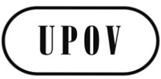 STC/52/6ORIGINAL:  InglésFECHA:  18 de febrero de 2016UNIÓN INTERNACIONAL PARA LA PROTECCIÓN DE LAS OBTENCIONES VEGETALESUNIÓN INTERNACIONAL PARA LA PROTECCIÓN DE LAS OBTENCIONES VEGETALESUNIÓN INTERNACIONAL PARA LA PROTECCIÓN DE LAS OBTENCIONES VEGETALESGinebraGinebraGinebraAñoAñoAñoAñoAñoAñoAñoAñoAñoAño200720082009201020112012201320142015Nuevos códigos UPOVn.d.300
(aprox.)148114173212209577188Modificacionesn.d.30
(aprox.)176125 47*37
11Total códigos UPOV (al final del año)6.1696.3466.5826.6836.8517.0617.2517.8087.992ContribuyenteSolicitudes de derechos de obtentor en 2014Nuevos datos aportados a la Base de datos sobre variedades vegetales en 2012Nuevos datos aportados a la Base de datos sobre variedades vegetales en 2013Nuevos datos aportados a la Base de datos sobre variedades vegetales en 2014Nuevos datos aportados a la Base de datos sobre variedades vegetales en 2015Situación actualAlbania0 (2013)0001[Se aportan datos]A la espera de la presentación de los datos que faltan respecto de los recibidos el 2 de febrero de 2015.*Alemania6966811Argentina2530100Participó en el curso de formación en 2015 y preveía comenzar a presentar datos con regularidad a partir del 15 de diciembre de 2015.Australia3415635[Se aportan datos] Austria04433Azerbaiyán190000A la espera de la respuesta al correo electrónico del 1 de octubre de 2014 en el que se solicitan datos. Belarús291000Participó en el curso de formación en 2014 y preveía presentar los datos todos los meses de marzo.*Bélgica34446Bolivia (Estado Plurinacional de)60000Participó en el curso de formación en 2015 y preveía presentar los datos antes del final de diciembre de 2015.Brasil3445543[Se aportan datos]*Bulgaria2166512Canadá3456557[Se aportan datos]Chile1343324[Se aportan datos]China2,0261 012[Se aportan datos] El Ministerio de Agricultura presentó los datos el 20 de mayo de 2015, la Administración Estatal de Silvicultura el 23 de octubre de 2015.Colombia1060000Participó en el curso de formación en 2015 y prevé presentar los datos antes de febrero de 2016.  Costa Rica20(1) 021[Se aportan datos]Participó en el curso de formación en 2015. Datos presentados el 16 de octubre de 2015.  Prevé presentar los siguientes datos a la mayor brevedad.*Croacia31003*Dinamarca1666812Ecuador503210[Se aportan datos]Participó en el curso de formación en 2015 y preveía presentar los datos la primera semana de diciembre de 2015.*España546455*Eslovaquia165644*Eslovenia34355Estados Unidos de América1,567561017[Se aportan datos]*Estonia75449ex República Yugoslava de Macedonian.d.0000Participó en el curso de formación en 2014 y preveía presentar los datos tras la recepción de las solicitudes. Federación de Rusia7225425[Se aportan datos]*Finlandia63322*Francia10265613Georgia610210[Se aportan datos]*Hungría3066616*Islandia0 (2012)0000*Irlanda22222Israel790 021[Se aportan datos]*Italia56648Japón1,0181254[Se aportan datos]Jordania12(1) 000Kenya690120[Se aportan datos]Kirguistán11010[Se aportan datos]*Letonia62131*Lituania72323Marruecos761 102[Se aportan datos]México1801111[Se aportan datos]Participó en el curso de formación en 2015 y preveía presentar los datos antes del final de diciembre de 2015. Montenegro----0Nicaragua70000Participó en el curso de formación en 2015 y preveía presentar los datos antes del final de noviembre de 2015. *Noruega183314Nueva Zelandia1485356[Se aportan datos]Omán0 (2009)0000Participó en el curso de formación en 2015 y tiene previsto presentar los datos tras la recepción de las solicitudes.Organización Africana de la Propiedad Intelectual0--00Correo electrónico con instrucciones para la contribución enviado el 31 de octubre de 2014.  A la espera de datos.*Países Bajos69966210Panamá30000Participó en el curso de formación en 2015 y preveía presentar los datos antes del final de diciembre de, 2015 (datos nuevos recibidos el 18 de enero de 2016).Paraguay34(2013)0001[Se aportan datos]Participó en el curso de formación en 2015 y preveía presentar los datos antes de mediados de diciembre de 2015. Presentó los datos el 25 de diciembre de 2015.Perú561020[Se aportan datos]*Polonia756553*Portugal01120*Reino Unido36661011*República Checa994643República de Corea6611210[Se aportan datos]República Dominicana0 (2011)0000A la espera de la respuesta al correo electrónico del 21 de octubre de 2014 en el que se solicitan datos.República de Moldova341023[Se aportan datos]República Unida de Tanzanía----0*Rumania324344Serbia53-323[Se aportan datos]Singapur60000A la espera de la respuesta al correo electrónico del 9 de julio de 2014 en el que se solicitan datos. Sudáfrica2432200Participó en el curso de formación en 2015 y preveía presentar los datos antes del final de diciembre de 2015.*Suecia045611*Suiza535676Trinidad y Tabago0(2013)0000Participó en el curso de formación en 2014 y preveía presentar los datos antes de la tercera semana de enero de 2015. Túnez70 000A la espera de la respuesta al correo electrónico del 23 de julio de 2014 en el que se solicitan datos.  Datos recibidos el 29 de agosto de 2014, a la espera de confirmación de etiquetas.*Turquía2022111Ucrania1,4470000No puede proporcionar los datos por ahora.*Unión Europea362566610Uruguay491011[Se aportan datos]Participó en el curso de formación en 2015 y preveía presentar los datos antes del final de diciembre de 2015. Uzbekistán290000Participó en el curso de formación en 2014 y preveía presentar los datos en 2015.Viet Nam1090 000Participó en el curso de formación en 2014 y preveía presentar los datos en 2015.OCDE-1110[Se aportan datos]